Vnější ekonomické vztahyPřebytek běžného účtu platební bilance dosáhl v 1. pololetí 2016 107 mld. korun… Přebytek běžného účtu platební bilance dosáhl v 1. pololetí 2016 107 mld. korun… Přebytek běžného účtu platební bilance dosáhl v 1. pololetí 2016 107 mld. korun… Saldo běžného účtu platební bilance dosahuje přebytku v 1. čtvrtletí pravidelně od roku 2005 a nejinak tomu bylo i v lednu až červnu 2016. Za první pololetí dosáhl přebytek 107 mld. korun. Přebytek kapitálového účtu poklesl na konci prvního pololetí meziročně o 44 mld. na 39 mld. korun, a to vlivem klesajícího objemu prostředků čerpaných z fondů EU. Finanční účet ve druhém čtvrtletí zaznamenal příliv finančních prostředků ve výši 32,8 mld. korun, čímž zredukoval odliv v prvním čtvrtletí 
(109,1 mld. korun) na 76,3 mld. korun na konci prvního pololetí. V pozadí jsou zejména investice zahraničních investorů do tuzemských vládních dluhopisů. Saldo běžného účtu platební bilance dosahuje přebytku v 1. čtvrtletí pravidelně od roku 2005 a nejinak tomu bylo i v lednu až červnu 2016. Za první pololetí dosáhl přebytek 107 mld. korun. Přebytek kapitálového účtu poklesl na konci prvního pololetí meziročně o 44 mld. na 39 mld. korun, a to vlivem klesajícího objemu prostředků čerpaných z fondů EU. Finanční účet ve druhém čtvrtletí zaznamenal příliv finančních prostředků ve výši 32,8 mld. korun, čímž zredukoval odliv v prvním čtvrtletí 
(109,1 mld. korun) na 76,3 mld. korun na konci prvního pololetí. V pozadí jsou zejména investice zahraničních investorů do tuzemských vládních dluhopisů. Saldo běžného účtu platební bilance dosahuje přebytku v 1. čtvrtletí pravidelně od roku 2005 a nejinak tomu bylo i v lednu až červnu 2016. Za první pololetí dosáhl přebytek 107 mld. korun. Přebytek kapitálového účtu poklesl na konci prvního pololetí meziročně o 44 mld. na 39 mld. korun, a to vlivem klesajícího objemu prostředků čerpaných z fondů EU. Finanční účet ve druhém čtvrtletí zaznamenal příliv finančních prostředků ve výši 32,8 mld. korun, čímž zredukoval odliv v prvním čtvrtletí 
(109,1 mld. korun) na 76,3 mld. korun na konci prvního pololetí. V pozadí jsou zejména investice zahraničních investorů do tuzemských vládních dluhopisů. Saldo běžného účtu platební bilance dosahuje přebytku v 1. čtvrtletí pravidelně od roku 2005 a nejinak tomu bylo i v lednu až červnu 2016. Za první pololetí dosáhl přebytek 107 mld. korun. Přebytek kapitálového účtu poklesl na konci prvního pololetí meziročně o 44 mld. na 39 mld. korun, a to vlivem klesajícího objemu prostředků čerpaných z fondů EU. Finanční účet ve druhém čtvrtletí zaznamenal příliv finančních prostředků ve výši 32,8 mld. korun, čímž zredukoval odliv v prvním čtvrtletí 
(109,1 mld. korun) na 76,3 mld. korun na konci prvního pololetí. V pozadí jsou zejména investice zahraničních investorů do tuzemských vládních dluhopisů. … díky meziročnímu růstu výkonové bilance a snížení deficitů prvotních důchodů… díky meziročnímu růstu výkonové bilance a snížení deficitů prvotních důchodů… díky meziročnímu růstu výkonové bilance a snížení deficitů prvotních důchodůPřebytek běžného účtu se v 1. pololetí letošního roku zvýšil v meziročním srovnání o 44,7 mld. korun. Na jeho zlepšení se v největší míře podílel přebytek výkonové bilance meziročně o téměř 40 mld. korun. Slabší odliv důchodů z přímých investic zapříčinil pokles záporného salda v položce prvotních důchodů na -99 mld. z loňských -120 mld. Naopak na účtu druhotných důchodů došlo ke zhoršení salda (-4,7 mld.) oproti polovině roku 2015 o 16 mld. korun.Přebytek běžného účtu se v 1. pololetí letošního roku zvýšil v meziročním srovnání o 44,7 mld. korun. Na jeho zlepšení se v největší míře podílel přebytek výkonové bilance meziročně o téměř 40 mld. korun. Slabší odliv důchodů z přímých investic zapříčinil pokles záporného salda v položce prvotních důchodů na -99 mld. z loňských -120 mld. Naopak na účtu druhotných důchodů došlo ke zhoršení salda (-4,7 mld.) oproti polovině roku 2015 o 16 mld. korun.Přebytek běžného účtu se v 1. pololetí letošního roku zvýšil v meziročním srovnání o 44,7 mld. korun. Na jeho zlepšení se v největší míře podílel přebytek výkonové bilance meziročně o téměř 40 mld. korun. Slabší odliv důchodů z přímých investic zapříčinil pokles záporného salda v položce prvotních důchodů na -99 mld. z loňských -120 mld. Naopak na účtu druhotných důchodů došlo ke zhoršení salda (-4,7 mld.) oproti polovině roku 2015 o 16 mld. korun.Přebytek běžného účtu se v 1. pololetí letošního roku zvýšil v meziročním srovnání o 44,7 mld. korun. Na jeho zlepšení se v největší míře podílel přebytek výkonové bilance meziročně o téměř 40 mld. korun. Slabší odliv důchodů z přímých investic zapříčinil pokles záporného salda v položce prvotních důchodů na -99 mld. z loňských -120 mld. Naopak na účtu druhotných důchodů došlo ke zhoršení salda (-4,7 mld.) oproti polovině roku 2015 o 16 mld. korun.Zdrojem deficitu finančního účtu byla především rostoucí rezervní aktiva související s intervenčním režimem ČNBZdrojem deficitu finančního účtu byla především rostoucí rezervní aktiva související s intervenčním režimem ČNBZdrojem deficitu finančního účtu byla především rostoucí rezervní aktiva související s intervenčním režimem ČNBPříliv přímých investic do české ekonomiky se v 1. pololetí roku 2016 meziročně zrychlil z 9,7 mld. na 67 mld. korun. Zatímco tuzemští investoři snížili hodnotu svých přímých zahraničních investic (dále také „PZI“) o 1 mld., ze zahraničí přišlo do české ekonomiky v podobě PZI 66 mld. korun. Významný meziroční nárůst je také u dluhových cenných papírů (meziroční nárůst ze 17 mld. na 133,6 mld. korun). Hlavním zdrojem deficitu finančního účtu, tj. odlivu peněz do zahraničí, byl vývoj v položce rezervních aktiv zejména díky pokračujícím intervencím ČNB. Čisté transakce s rezervními aktivy činily v 1. pololetí 220 mld. korun, což činí meziroční nárůst o téměř 100 mld. korun.Příliv přímých investic do české ekonomiky se v 1. pololetí roku 2016 meziročně zrychlil z 9,7 mld. na 67 mld. korun. Zatímco tuzemští investoři snížili hodnotu svých přímých zahraničních investic (dále také „PZI“) o 1 mld., ze zahraničí přišlo do české ekonomiky v podobě PZI 66 mld. korun. Významný meziroční nárůst je také u dluhových cenných papírů (meziroční nárůst ze 17 mld. na 133,6 mld. korun). Hlavním zdrojem deficitu finančního účtu, tj. odlivu peněz do zahraničí, byl vývoj v položce rezervních aktiv zejména díky pokračujícím intervencím ČNB. Čisté transakce s rezervními aktivy činily v 1. pololetí 220 mld. korun, což činí meziroční nárůst o téměř 100 mld. korun.Příliv přímých investic do české ekonomiky se v 1. pololetí roku 2016 meziročně zrychlil z 9,7 mld. na 67 mld. korun. Zatímco tuzemští investoři snížili hodnotu svých přímých zahraničních investic (dále také „PZI“) o 1 mld., ze zahraničí přišlo do české ekonomiky v podobě PZI 66 mld. korun. Významný meziroční nárůst je také u dluhových cenných papírů (meziroční nárůst ze 17 mld. na 133,6 mld. korun). Hlavním zdrojem deficitu finančního účtu, tj. odlivu peněz do zahraničí, byl vývoj v položce rezervních aktiv zejména díky pokračujícím intervencím ČNB. Čisté transakce s rezervními aktivy činily v 1. pololetí 220 mld. korun, což činí meziroční nárůst o téměř 100 mld. korun.Příliv přímých investic do české ekonomiky se v 1. pololetí roku 2016 meziročně zrychlil z 9,7 mld. na 67 mld. korun. Zatímco tuzemští investoři snížili hodnotu svých přímých zahraničních investic (dále také „PZI“) o 1 mld., ze zahraničí přišlo do české ekonomiky v podobě PZI 66 mld. korun. Významný meziroční nárůst je také u dluhových cenných papírů (meziroční nárůst ze 17 mld. na 133,6 mld. korun). Hlavním zdrojem deficitu finančního účtu, tj. odlivu peněz do zahraničí, byl vývoj v položce rezervních aktiv zejména díky pokračujícím intervencím ČNB. Čisté transakce s rezervními aktivy činily v 1. pololetí 220 mld. korun, což činí meziroční nárůst o téměř 100 mld. korun.Zájem zahraničních investorů o tuzemské vládní dluhopisy roste – během prvních tří měsíců letošního roku jich nakoupily za 114,2 mld. korunZájem zahraničních investorů o tuzemské vládní dluhopisy roste – během prvních tří měsíců letošního roku jich nakoupily za 114,2 mld. korunZájem zahraničních investorů o tuzemské vládní dluhopisy roste – během prvních tří měsíců letošního roku jich nakoupily za 114,2 mld. korunBěhem 1. pololetí 2016 se uskutečnil příliv portfoliových investic v rozsahu 140,9 mld. korun. Výrazně kontrastoval s portfoliovými investicemi rezidentů v zahraničí (19,5 mld. korun). Nadále docházelo k masivním nákupům vládních dluhopisů, do nichž zahraniční instituce investovaly 114,2 mld. korun, tedy výrazně více než ve stejném období 2015 (39,4 mld. korun). Poptávka zahraničních investorů vyplývá jednak z dobré pozice českých vládních dluhopisů (tj. relativně nižší úrovně zadlužení vlády, nižšího kreditního rizika ČR), ale také očekávaného budoucího posílení koruny po ukončení kurzových intervencí ČNB. Vysoká poptávka a očekávání investorů se současně projevily ve vývoji výnosů státních dluhopisů, kdy investoři zejména u dluhopisů se splatností do dvou let akceptovali záporný výnos (-0,05 %). Nízké výnosy ovšem přetrvávaly i u dluhopisů se zbytkovou splatností do 5 let (0,05 %) a 10 let (0,45 %). Vlivem tohoto vývoje 
o téměř 9 p.b. narostl podíl držby státních dluhopisů nerezidenty (na 26,12 %).Během 1. pololetí 2016 se uskutečnil příliv portfoliových investic v rozsahu 140,9 mld. korun. Výrazně kontrastoval s portfoliovými investicemi rezidentů v zahraničí (19,5 mld. korun). Nadále docházelo k masivním nákupům vládních dluhopisů, do nichž zahraniční instituce investovaly 114,2 mld. korun, tedy výrazně více než ve stejném období 2015 (39,4 mld. korun). Poptávka zahraničních investorů vyplývá jednak z dobré pozice českých vládních dluhopisů (tj. relativně nižší úrovně zadlužení vlády, nižšího kreditního rizika ČR), ale také očekávaného budoucího posílení koruny po ukončení kurzových intervencí ČNB. Vysoká poptávka a očekávání investorů se současně projevily ve vývoji výnosů státních dluhopisů, kdy investoři zejména u dluhopisů se splatností do dvou let akceptovali záporný výnos (-0,05 %). Nízké výnosy ovšem přetrvávaly i u dluhopisů se zbytkovou splatností do 5 let (0,05 %) a 10 let (0,45 %). Vlivem tohoto vývoje 
o téměř 9 p.b. narostl podíl držby státních dluhopisů nerezidenty (na 26,12 %).Během 1. pololetí 2016 se uskutečnil příliv portfoliových investic v rozsahu 140,9 mld. korun. Výrazně kontrastoval s portfoliovými investicemi rezidentů v zahraničí (19,5 mld. korun). Nadále docházelo k masivním nákupům vládních dluhopisů, do nichž zahraniční instituce investovaly 114,2 mld. korun, tedy výrazně více než ve stejném období 2015 (39,4 mld. korun). Poptávka zahraničních investorů vyplývá jednak z dobré pozice českých vládních dluhopisů (tj. relativně nižší úrovně zadlužení vlády, nižšího kreditního rizika ČR), ale také očekávaného budoucího posílení koruny po ukončení kurzových intervencí ČNB. Vysoká poptávka a očekávání investorů se současně projevily ve vývoji výnosů státních dluhopisů, kdy investoři zejména u dluhopisů se splatností do dvou let akceptovali záporný výnos (-0,05 %). Nízké výnosy ovšem přetrvávaly i u dluhopisů se zbytkovou splatností do 5 let (0,05 %) a 10 let (0,45 %). Vlivem tohoto vývoje 
o téměř 9 p.b. narostl podíl držby státních dluhopisů nerezidenty (na 26,12 %).Během 1. pololetí 2016 se uskutečnil příliv portfoliových investic v rozsahu 140,9 mld. korun. Výrazně kontrastoval s portfoliovými investicemi rezidentů v zahraničí (19,5 mld. korun). Nadále docházelo k masivním nákupům vládních dluhopisů, do nichž zahraniční instituce investovaly 114,2 mld. korun, tedy výrazně více než ve stejném období 2015 (39,4 mld. korun). Poptávka zahraničních investorů vyplývá jednak z dobré pozice českých vládních dluhopisů (tj. relativně nižší úrovně zadlužení vlády, nižšího kreditního rizika ČR), ale také očekávaného budoucího posílení koruny po ukončení kurzových intervencí ČNB. Vysoká poptávka a očekávání investorů se současně projevily ve vývoji výnosů státních dluhopisů, kdy investoři zejména u dluhopisů se splatností do dvou let akceptovali záporný výnos (-0,05 %). Nízké výnosy ovšem přetrvávaly i u dluhopisů se zbytkovou splatností do 5 let (0,05 %) a 10 let (0,45 %). Vlivem tohoto vývoje 
o téměř 9 p.b. narostl podíl držby státních dluhopisů nerezidenty (na 26,12 %).Meziroční tempo růstu vývozu se snížilo v  1. pololetí 2016 na 3,1 % ze 4,9 % ve stejném období 2015Meziroční tempo růstu vývozu se snížilo v  1. pololetí 2016 na 3,1 % ze 4,9 % ve stejném období 2015Podle údajů o zahraničním obchodu se zbožím v národním pojetí došlo ve 2. čtvrtletí 2016 k mírnému oživení růstu vývozu na 4,3 % po nižším přírůstku v 1. čtvrtletí, který ve srovnání se stejným obdobím předchozího roku stoupl o 1,8 %. V důsledku tohoto vývoje tak tempo růstu vývozu české ekonomiky v 1. pololetí 2016 meziročně zpomalilo na 3,1 % ze 4,9 % v 1. pololetí 2015. V 1. pololetí roku 2014 rostl vývoz 
o 15,4 %. V 1. pololetí 2016 v nominálním vyjádření vzrostl vývoz meziročně o 50,5 mld. korun (o 14,8 mld. v 1. čtvrtletí a o 35,7 mld. korun ve 2. čtvrtletí), což bylo o 26,1 mld. korun méně než ve srovnatelném období předchozího roku.Podle údajů o zahraničním obchodu se zbožím v národním pojetí došlo ve 2. čtvrtletí 2016 k mírnému oživení růstu vývozu na 4,3 % po nižším přírůstku v 1. čtvrtletí, který ve srovnání se stejným obdobím předchozího roku stoupl o 1,8 %. V důsledku tohoto vývoje tak tempo růstu vývozu české ekonomiky v 1. pololetí 2016 meziročně zpomalilo na 3,1 % ze 4,9 % v 1. pololetí 2015. V 1. pololetí roku 2014 rostl vývoz 
o 15,4 %. V 1. pololetí 2016 v nominálním vyjádření vzrostl vývoz meziročně o 50,5 mld. korun (o 14,8 mld. v 1. čtvrtletí a o 35,7 mld. korun ve 2. čtvrtletí), což bylo o 26,1 mld. korun méně než ve srovnatelném období předchozího roku.Podle údajů o zahraničním obchodu se zbožím v národním pojetí došlo ve 2. čtvrtletí 2016 k mírnému oživení růstu vývozu na 4,3 % po nižším přírůstku v 1. čtvrtletí, který ve srovnání se stejným obdobím předchozího roku stoupl o 1,8 %. V důsledku tohoto vývoje tak tempo růstu vývozu české ekonomiky v 1. pololetí 2016 meziročně zpomalilo na 3,1 % ze 4,9 % v 1. pololetí 2015. V 1. pololetí roku 2014 rostl vývoz 
o 15,4 %. V 1. pololetí 2016 v nominálním vyjádření vzrostl vývoz meziročně o 50,5 mld. korun (o 14,8 mld. v 1. čtvrtletí a o 35,7 mld. korun ve 2. čtvrtletí), což bylo o 26,1 mld. korun méně než ve srovnatelném období předchozího roku.Nejvyšší meziroční přírůstky vývozu zaznamenaly motorová vozidla a kovodělné výrobkyNejvyšší meziroční přírůstky vývozu zaznamenaly motorová vozidla a kovodělné výrobkyNejvětší meziroční přírůstek vývozu (o 53,8 mld. korun) byl v prvních dvou čtvrtletích zaznamenán u motorových vozidel, která mají dlouhodobě dominantní zastoupení v komoditní struktuře českého vývozu. V 1. pololetí vzrostl jejich podíl na celkovém českém vývozu meziročně o 2,4 p.b. na 27,3 %. Vývoz motorových vozidel v uvedeném období vzrostl nadprůměrně o 13,2 %, stejně jako v 1. pololetí 2015. Z dalších komodit se silným zastoupením na českém vývozu byly nejvyšší meziroční přírůstky zaznamenány u kovodělných výrobků (o 14,3 mld. korun) a strojů 
a zařízení (o 8,2 mld. korun). Naopak největší pokles byl patrný u exportu základních kovů (o 14,3 mld. korun), ropy a zemního plynu (o 9,9 mld. korun) 
a chemických látek a chemických přípravků (o 8,0 mld. korun).Největší meziroční přírůstek vývozu (o 53,8 mld. korun) byl v prvních dvou čtvrtletích zaznamenán u motorových vozidel, která mají dlouhodobě dominantní zastoupení v komoditní struktuře českého vývozu. V 1. pololetí vzrostl jejich podíl na celkovém českém vývozu meziročně o 2,4 p.b. na 27,3 %. Vývoz motorových vozidel v uvedeném období vzrostl nadprůměrně o 13,2 %, stejně jako v 1. pololetí 2015. Z dalších komodit se silným zastoupením na českém vývozu byly nejvyšší meziroční přírůstky zaznamenány u kovodělných výrobků (o 14,3 mld. korun) a strojů 
a zařízení (o 8,2 mld. korun). Naopak největší pokles byl patrný u exportu základních kovů (o 14,3 mld. korun), ropy a zemního plynu (o 9,9 mld. korun) 
a chemických látek a chemických přípravků (o 8,0 mld. korun).Největší meziroční přírůstek vývozu (o 53,8 mld. korun) byl v prvních dvou čtvrtletích zaznamenán u motorových vozidel, která mají dlouhodobě dominantní zastoupení v komoditní struktuře českého vývozu. V 1. pololetí vzrostl jejich podíl na celkovém českém vývozu meziročně o 2,4 p.b. na 27,3 %. Vývoz motorových vozidel v uvedeném období vzrostl nadprůměrně o 13,2 %, stejně jako v 1. pololetí 2015. Z dalších komodit se silným zastoupením na českém vývozu byly nejvyšší meziroční přírůstky zaznamenány u kovodělných výrobků (o 14,3 mld. korun) a strojů 
a zařízení (o 8,2 mld. korun). Naopak největší pokles byl patrný u exportu základních kovů (o 14,3 mld. korun), ropy a zemního plynu (o 9,9 mld. korun) 
a chemických látek a chemických přípravků (o 8,0 mld. korun).Tempo růstu vývozu do států EU zpomaliloTempo růstu vývozu do států EU zpomaliloTempo růstu vývozu do států EU za prvních šest měsíců roku 2016 zpomalilo na 
4,2 % z 5,6 % ve stejném období předchozího roku. Příčinou je pomaleji rostoucí vývoz do Německa (růst o 2,6 % oproti 4,9 %), Francie, Velké Británie či na Slovensko, ale rovněž prohlubující se pokles vývozu do Polska. Vývoz do tří nejdůležitějších exportních destinací České republiky, zahrnující Německo, Slovensko a Polsko, dosáhl v 1. pololetí letošního roku 827,6 mld. korun. V meziročním srovnání stoupl vývoz do těchto zemí o 2,8 %. Podíl vývozu zboží do Německa, Slovenska a Polska na celkovém vývozu se v 1. pololetí 2016 snížil na 48,1 % ze 48,2 % v 1. pololetí 2015. Hodnota zboží směřujícího do zemí mimo evropskou osmadvacítku meziročně klesla o 2,4 % (6,4 mld. korun). Z toho vývoz do Ruska, postižený restrikcemi a recesí tamější ekonomiky, se propadl o 14,6 %. Vývoz do Číny poklesl o 5,1 %. Tempo růstu vývozu do států EU za prvních šest měsíců roku 2016 zpomalilo na 
4,2 % z 5,6 % ve stejném období předchozího roku. Příčinou je pomaleji rostoucí vývoz do Německa (růst o 2,6 % oproti 4,9 %), Francie, Velké Británie či na Slovensko, ale rovněž prohlubující se pokles vývozu do Polska. Vývoz do tří nejdůležitějších exportních destinací České republiky, zahrnující Německo, Slovensko a Polsko, dosáhl v 1. pololetí letošního roku 827,6 mld. korun. V meziročním srovnání stoupl vývoz do těchto zemí o 2,8 %. Podíl vývozu zboží do Německa, Slovenska a Polska na celkovém vývozu se v 1. pololetí 2016 snížil na 48,1 % ze 48,2 % v 1. pololetí 2015. Hodnota zboží směřujícího do zemí mimo evropskou osmadvacítku meziročně klesla o 2,4 % (6,4 mld. korun). Z toho vývoz do Ruska, postižený restrikcemi a recesí tamější ekonomiky, se propadl o 14,6 %. Vývoz do Číny poklesl o 5,1 %. Tempo růstu vývozu do států EU za prvních šest měsíců roku 2016 zpomalilo na 
4,2 % z 5,6 % ve stejném období předchozího roku. Příčinou je pomaleji rostoucí vývoz do Německa (růst o 2,6 % oproti 4,9 %), Francie, Velké Británie či na Slovensko, ale rovněž prohlubující se pokles vývozu do Polska. Vývoz do tří nejdůležitějších exportních destinací České republiky, zahrnující Německo, Slovensko a Polsko, dosáhl v 1. pololetí letošního roku 827,6 mld. korun. V meziročním srovnání stoupl vývoz do těchto zemí o 2,8 %. Podíl vývozu zboží do Německa, Slovenska a Polska na celkovém vývozu se v 1. pololetí 2016 snížil na 48,1 % ze 48,2 % v 1. pololetí 2015. Hodnota zboží směřujícího do zemí mimo evropskou osmadvacítku meziročně klesla o 2,4 % (6,4 mld. korun). Z toho vývoz do Ruska, postižený restrikcemi a recesí tamější ekonomiky, se propadl o 14,6 %. Vývoz do Číny poklesl o 5,1 %. V 1. pololetí 2016 růst dovozu do ČR výrazně zpomalilV 1. pololetí 2016 růst dovozu do ČR výrazně zpomalilVyšší meziroční růst dovozu oproti vývozu charakteristický pro 1. pololetí roku 2015 (o 5,9 % proti 4,9 %) vystřídalo v 1. pololetí 2016 výrazné zpomalení tempa, kdy dovoz rostl pouze o 0,4 %. Vyšší byl zejména dovoz motorových vozidel (meziročně o 26,3 mld. korun) a kovodělných výrobků (o 12,2 mld. korun). Snížil se dovoz ropy a zemního plynu (o 33,9 mld. korun), počítačů, elektronických a optických přístrojů 
a zařízení (o 15,9 mld. korun) a základních kovů (o 15,5 mld. korun). Dovoz z EU meziročně vzrostl o 2,5 % (26,9 mld. korun). Zpomalil se relativní přírůstek dovozu z Německa a Polska, dovoz ze Slovenska a Rakouska poklesl. Dovoz ze států mimo EU byl nižší o 4,7 % (22,7 mld. korun), na čemž se nejvíce podílel propad dovozu z Ruska (meziročně o více než 20 mld. korun).Vyšší meziroční růst dovozu oproti vývozu charakteristický pro 1. pololetí roku 2015 (o 5,9 % proti 4,9 %) vystřídalo v 1. pololetí 2016 výrazné zpomalení tempa, kdy dovoz rostl pouze o 0,4 %. Vyšší byl zejména dovoz motorových vozidel (meziročně o 26,3 mld. korun) a kovodělných výrobků (o 12,2 mld. korun). Snížil se dovoz ropy a zemního plynu (o 33,9 mld. korun), počítačů, elektronických a optických přístrojů 
a zařízení (o 15,9 mld. korun) a základních kovů (o 15,5 mld. korun). Dovoz z EU meziročně vzrostl o 2,5 % (26,9 mld. korun). Zpomalil se relativní přírůstek dovozu z Německa a Polska, dovoz ze Slovenska a Rakouska poklesl. Dovoz ze států mimo EU byl nižší o 4,7 % (22,7 mld. korun), na čemž se nejvíce podílel propad dovozu z Ruska (meziročně o více než 20 mld. korun).Vyšší meziroční růst dovozu oproti vývozu charakteristický pro 1. pololetí roku 2015 (o 5,9 % proti 4,9 %) vystřídalo v 1. pololetí 2016 výrazné zpomalení tempa, kdy dovoz rostl pouze o 0,4 %. Vyšší byl zejména dovoz motorových vozidel (meziročně o 26,3 mld. korun) a kovodělných výrobků (o 12,2 mld. korun). Snížil se dovoz ropy a zemního plynu (o 33,9 mld. korun), počítačů, elektronických a optických přístrojů 
a zařízení (o 15,9 mld. korun) a základních kovů (o 15,5 mld. korun). Dovoz z EU meziročně vzrostl o 2,5 % (26,9 mld. korun). Zpomalil se relativní přírůstek dovozu z Německa a Polska, dovoz ze Slovenska a Rakouska poklesl. Dovoz ze států mimo EU byl nižší o 4,7 % (22,7 mld. korun), na čemž se nejvíce podílel propad dovozu z Ruska (meziročně o více než 20 mld. korun).Téměř shodný přebytek obchodní bilance 
1. a 2. čtvrtletí 2016Téměř shodný přebytek obchodní bilance 
1. a 2. čtvrtletí 2016Obchodní bilance zahraničního obchodu se zbožím v národním pojetí za 1. pololetí 2016 skončila přebytkem 133,5 mld. korun, který byl meziročně 
o 44,8 mld. korun vyšší. K výsledné kladné hodnotě téměř shodným 
dílem přispěla bilance v 1. a 2. čtvrtletí 2016.Obchodní bilance zahraničního obchodu se zbožím v národním pojetí za 1. pololetí 2016 skončila přebytkem 133,5 mld. korun, který byl meziročně 
o 44,8 mld. korun vyšší. K výsledné kladné hodnotě téměř shodným 
dílem přispěla bilance v 1. a 2. čtvrtletí 2016.Obchodní bilance zahraničního obchodu se zbožím v národním pojetí za 1. pololetí 2016 skončila přebytkem 133,5 mld. korun, který byl meziročně 
o 44,8 mld. korun vyšší. K výsledné kladné hodnotě téměř shodným 
dílem přispěla bilance v 1. a 2. čtvrtletí 2016.Nižší záporná bilance obchodu s ropou a zemním plynemNižší záporná bilance obchodu s ropou a zemním plynemZ pohledu Klasifikace produkce (CZ-CPA) příznivě působil na celkovou bilanci pokles schodku obchodu s ropou a zemním plynem (o 24,0 mld. korun) a již tradičně růst přebytku obchodu s motorovými vozidly (o 27,5 mld. korun). Deficit obchodu s chemickými látkami a chemickými přípravky se oproti loňskému roku prohloubil o 16,1 mld. korun, naopak vzrostl přebytek bilance obchodu se stroji a zařízeními o 14,9 mld. korun a nepatrně i s kovodělnými výrobky o 2,1 mld. korun. Z pohledu Klasifikace produkce (CZ-CPA) příznivě působil na celkovou bilanci pokles schodku obchodu s ropou a zemním plynem (o 24,0 mld. korun) a již tradičně růst přebytku obchodu s motorovými vozidly (o 27,5 mld. korun). Deficit obchodu s chemickými látkami a chemickými přípravky se oproti loňskému roku prohloubil o 16,1 mld. korun, naopak vzrostl přebytek bilance obchodu se stroji a zařízeními o 14,9 mld. korun a nepatrně i s kovodělnými výrobky o 2,1 mld. korun. Z pohledu Klasifikace produkce (CZ-CPA) příznivě působil na celkovou bilanci pokles schodku obchodu s ropou a zemním plynem (o 24,0 mld. korun) a již tradičně růst přebytku obchodu s motorovými vozidly (o 27,5 mld. korun). Deficit obchodu s chemickými látkami a chemickými přípravky se oproti loňskému roku prohloubil o 16,1 mld. korun, naopak vzrostl přebytek bilance obchodu se stroji a zařízeními o 14,9 mld. korun a nepatrně i s kovodělnými výrobky o 2,1 mld. korun. Obchodní bilance se meziročně zlepšila vlivem snížení deficitu se státy mimo EUObchodní bilance se meziročně zlepšila vlivem snížení deficitu se státy mimo EUVyšší kladné saldo zahraničního obchodu ve srovnání s loňským rokem ovlivnilo především snížení deficitu zahraničního obchodu se státy mimo EU o 16,3 mld. korun na 199,7 mld. korun. Přičemž se téměř o 15 mld. korun snížil schodek obchodu s Ruskem, dále pak s Ázerbájdžánem a Kazachstánem (o 4,5 mld. a 4,8 mld. korun). Pololetní přebytek obchodu ČR s unijními státy zaznamenal navýšení o 30,6 mld. korun na 344,1 mld. korun i přes současné zlepšení aktivní bilance se sousedním Slovenskem o 11,2 mld. korun a zhruba stejným nárůstem pasivního salda s Polskem o 11,9 mld. korun. Stálá kladná bilance s Německem stoupla o 10,9 mld. korun a dosáhla hodnoty 115,2 mld. korun. Vyšší kladné saldo zahraničního obchodu ve srovnání s loňským rokem ovlivnilo především snížení deficitu zahraničního obchodu se státy mimo EU o 16,3 mld. korun na 199,7 mld. korun. Přičemž se téměř o 15 mld. korun snížil schodek obchodu s Ruskem, dále pak s Ázerbájdžánem a Kazachstánem (o 4,5 mld. a 4,8 mld. korun). Pololetní přebytek obchodu ČR s unijními státy zaznamenal navýšení o 30,6 mld. korun na 344,1 mld. korun i přes současné zlepšení aktivní bilance se sousedním Slovenskem o 11,2 mld. korun a zhruba stejným nárůstem pasivního salda s Polskem o 11,9 mld. korun. Stálá kladná bilance s Německem stoupla o 10,9 mld. korun a dosáhla hodnoty 115,2 mld. korun. Vyšší kladné saldo zahraničního obchodu ve srovnání s loňským rokem ovlivnilo především snížení deficitu zahraničního obchodu se státy mimo EU o 16,3 mld. korun na 199,7 mld. korun. Přičemž se téměř o 15 mld. korun snížil schodek obchodu s Ruskem, dále pak s Ázerbájdžánem a Kazachstánem (o 4,5 mld. a 4,8 mld. korun). Pololetní přebytek obchodu ČR s unijními státy zaznamenal navýšení o 30,6 mld. korun na 344,1 mld. korun i přes současné zlepšení aktivní bilance se sousedním Slovenskem o 11,2 mld. korun a zhruba stejným nárůstem pasivního salda s Polskem o 11,9 mld. korun. Stálá kladná bilance s Německem stoupla o 10,9 mld. korun a dosáhla hodnoty 115,2 mld. korun. Graf č. 9Graf č. 9Běžný účet platební bilance(v mld. korun) Běžný účet platební bilance(v mld. korun) Běžný účet platební bilance(v mld. korun) Graf č. 10Bilance zahraničního obchodu v národním pojetí v 1. čtvrtletí 2016 (y–y v mld. korun)Bilance zahraničního obchodu v národním pojetí v 1. čtvrtletí 2016 (y–y v mld. korun)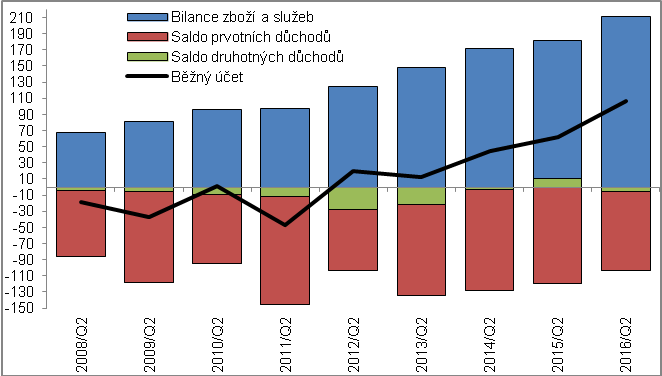 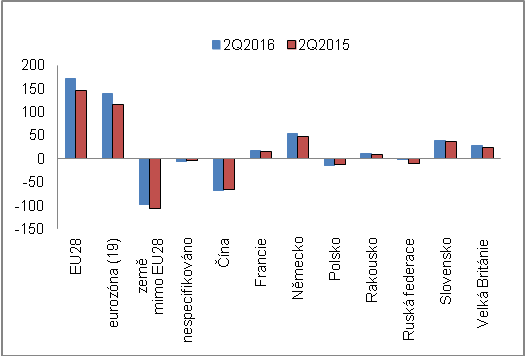 Zdroj: ČSÚ, ČNBZdroj: ČSÚ, ČNBZdroj: ČSÚ, ČNB